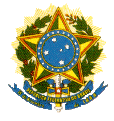 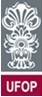 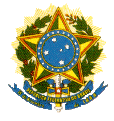 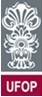 DECLARAÇÃODeclaramos que o/a Prof/a. Dr/a. xxxxxxxxxxxxxxxx, CPF xxx.xxx.xxx- xx, ministrou, no curso de Direito, do programa de pós-graduação em Direito desta Universidade, as seguintes disciplinas:Ouro Preto, xx de xxxxxxxxx de 2020Prof. Dr. Alexandre Gustavo Melo Franco de Moraes Bahia Coordenador do CursoVálido somente com o carimbo da instituição.ANO/SEMDISCIPLINATURMACHALUNOSxxxx/yPGDxxx – ( nome da discplina)x60x